ÉRETTSÉGI FELADATBANK TÖRTÉNELEMBŐL2017–2021Középszintű tesztek megoldásaiAz oktatas.hu oldalon levő feladatok alapján szerkesztette:Galsi Erika, Gianone András, Nyitrainé Jurácsik Antónia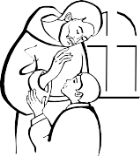 Katolikus Pedagógiai Intézet20212017. május: Julius Caesar (Elemenként 1 pont, összesen 4 pont.)köztársaság2.2.Győzelmeket aratott. / Erős hadsereggel rendelkezett.; Véget vetett a polgárháborúnak. / Békét teremtett.; Visszautasította a királyi hatalmat.; Képes volt befolyásolni a tömeget.(A válasz más megfogalmazásban is elfogadható.)2017. május (I): Görög kultúra (Elemenként 1 pont, összesen 4 pont.)Klasszikus kor: C, E;    Hellenisztikus kor: A, F(A betűjelek fordított sorrendben is elfogadhatóak.)2017. október: Kereszténység (Elemenként 1 pont, összesen 4 pont.)egyetlen / teremtő / mindenható (Elfogadható még a monoteizmusra való utalás.)fia van (Jézus) / három személy (Szentháromság) / Jézus is Istenhalhatatlan (lélek) / túlvilági élet; bűnbocsánat / megbocsátás (Istentől);mennyország / feltámadás / kárhozat / pokol. (A pontosvesszővel elválasztott válaszelemek közül bármelyik kettő, bármilyen sorrendben elfogadható.)(A helyes válaszok más megfogalmazásban is elfogadhatók.)2018. május: A kereszténység születése (Elemenként 1 pont, összesen 5 pont.)A bosszúállás / az erőszak tilalma. vagy A megbocsátás. vagy A szenvedés vállalása. (Elfogadható még: Az ellenség szeretete.) (A szeretet önmagában nem elfogadható válasz.)   (A helyes válasz más megfogalmazásban is elfogadható.)JeruzsálemRóma(i Birodalom / Császárság)d) 1. C)	2. A)2018. május (I): Ókori görög kultúra (Összesen 4 pont.)(Elemenként 0,5 pont.)d)(A helyes sorrend 1 pont.)2018. október: Antik kultúra (Elemenként 0,5 pont, összesen 3 pont.)2019. május: Az ókori Athén (Elemenként 1 pont, összesen 4pont.)esküdtbíróságcserépszavazássztratégoszPeriklész(szinte) egyeduralkodóként vezette Athént. / Nem vette figyelembe a nép akaratát.(A helyes válasz más megfogalmazásban is elfogadható.)2019. május (I): Julius Caesar (Elemenként 1 pont, összesen 4 pont.) a) A) 3., B) 4., C)1.b)2019. október: Az ókori Róma (Elemenként 1 pont, összesen 4 pont.)senatus / szenátus3.Caesar meggyilkolására (A válasz más megfogalmazásban is elfogadható.)Kr. e. 1. / i. e. 1. / Kr. e. I. / i. e. I. (század) (A válasz csak akkor fogadható el, ha szerepel benne, hogy Krisztus születéséhez / időszámításunk kezdetéhez képest mikor került sor a forrásban leírt eseményekre. A század sorszáma arab, illetve római számmal is elfogadható.)2020. május: Az antikvitás kultúrája (Elemenként 1 pont, összesen 4 pont.)d) Róma május (I): Az ókori Athén (Elemenként 1 pont, összesen 4 pont.)cserépszavazás / osztrakiszmoszA zsarnokság / egyeduralom / türannisz megakadályozására. (A helyes válasz más meg- fogalmazásban is elfogadható.)demokráciaMinden polgár részt vehetett a népgyűlésen. vagy Sorsolták a tisztségviselőket. vagy Napidíjat vezettek be. (A helyes válasz más megfogalmazásban is elfogadható. Más helyes válasz is elfogadható.)2020. október: Görög hitvilág (Elemenként 1 pont, összesen 4 pont.)c) 3., 4.2021. május: Az athéni demokrácia (Elemenként 1 pont, összesen 4 pont.)sztratégosz (Elfogadható még: hadvezér.)népgyűlés / ekklészia (Elfogadható még: ecclesia.)A zsarnokság / egyeduralom / türannisz megakadályozása. (A válasz más megfogalmazásban is elfogadható.)Vetélytársaik eltávolítására. (A válasz más megfogalmazásban is elfogadható.)2021. május (I): Athéni demokrácia (Elemenként 1 pont, összesen 4 pont.)2.1.2.sztratégosz2021. október: Caesar (Elemenként 1 pont, összesen 4 pont.)(első/1.) triumvirátus3.1.d)A helyes sorrend 1 pont.2017. május: Középkori város (Elemenként 1 pont, összesen 5 pont.) 
a) 2., b) 1., c) 3., d) 2., e) 1.2017. május (I): Középkori városok (Elemenként 1 pont, összesen 3 pont.)2017. október: Középkori uradalom (Elemenként 1 pont, összesen 4 pont.)5.2.6.1.2018. május: Az iszlám vallás (Elemenként 1 pont, összesen 3 pont.)2018. május (I): Középkori társadalom (Elemenként 1 pont, összesen 4 pont.)2018. október: Iszlám (Elemenként 1 pont, összesen 4 pont.)2019. május: A középkori európai zsidóság (Elemenként 1 pont, összesen 3pont.)4.1.6.2019. május (I): Középkori gazdaság és társadalom (Elemenként 1 pont, összesen 4 pont.) a) 2.	b)1.	c) 1.	d) 2.2019. október: Középkori építészeti stílusok (Elemenként 1 pont, összesen 4 pont.)2020. május: Céhek (Elemenként 1 pont, összesen 4 pont.)3.2.A verseny korlátozása. / A megélhetés biztosítása. / A jövendő mesterek körének szűken tartása. (A helyes válasz más megfogalmazásban is elfogadható.)Jó minőségű árut kaptak. / A mesterré válók kiváló szakmai képzettséget szereztek. (A helyes válasz más megfogalmazásban is elfogadható.)2020. május (I): Középkori társadalom (Elemenként 1 pont, összesen 3 pont.)A) 2., 4.B) 3.2020. október: A középkor művészete (Elemenként 1 pont, összesen 4 pont.) a) reneszánszb) C) c) 4., 5.2021. május: Középkori építészet (Elemenként 1 pont, összesen 4 pont.)2021. május (I): Középkori európai társadalom ((Elemenként 0,5 pont, összesen 3 pont.)a) 1. Rajmond, 2. Vilmos2021. október: Nyugati és keleti kereszténység (Elemenként 1 pont, összesen 4 pont.)2017. május: Hunyadi Mátyás (Elemenként 1 pont, összesen 3 pont.)SzékesfehérvárVisegrádBécs2017. május (I): I. Károly gazdasági reformjai (Elemenként 1 pont, összesen 4 pont.)3.Mert a földbirtokos megkapta a bányabér harmadát / egy részét. / Mert érdekeltté tette a földbirtokosokat a bányanyitásban. (A helyes válasz más megfogalmazásban is elfogadható.)(arany)forint (Elfogadható még: körmöci arany.)2.2017. október: Hunyadi Mátyás (Elemenként 1 pont, összesen 3 pont.) a)(Helyes sorrend esetén: 1 pont.)Bországgyűlés / rendi gyűlés2018. május: Árpád-kor (Elemenként 1 pont, összesen 4 pont.)2018. május (I): Középkori magyar gazdaság (Elemenként 1 pont, összesen 4 pont.)I. Károly / Károly RóbertsóA)B)2018. október: Géza fejedelem (Elemenként 1 pont, összesen 4 pont.)A kereszténység felvételét. (A helyes válasz más megfogalmazásban is elfogadható.)1.Német-római Császárság / Birodalom2.2019. május: Az Árpád-kor (Elemenként 1 pont, összesen 4pont.)IV. BélaAz ország védelmének megerősítése. vagy A királyi hatalom megerősítése. vagy Az ország újjáépítése. (A helyes válasz más megfogalmazásban is elfogadható.)Csökkentek a királyi birtokok. vagy Gyengült a királyi hatalom. vagy Megerősödött a bárói réteg. vagy A bárók fellázadhattak. (A helyes válasz más megfogalmazásban is elfogadható.)Keresztény hitre tértek. (A helyes válasz más megfogalmazásban is elfogadható.)2019. május (I): I. Károly (Róbert) uralkodása (Elemenként 0,5 pont, összesen 3pont.) október: Hunyadi Mátyás jövedelmei (Elemenként 1 pont, összesen 4 pont.)jobbágyok / jobbágyság (A parasztok/parasztság/földművesek nem elfogadható válaszok.)(rendkívüli) hadiadó3.2. május: Hunyadi Mátyás külpolitikája (Elemenként 1 pont, összesen 4 pont.)Oszmán / Török Birodalom / Oszmán-török Birodalom (Elfogadható még a helyes válaszban a Birodalom szó helyett a Szultánság.)2.3.Habsburg(ok) / Habsburg-dinasztia2020. május (I): Géza fejedelem (Elemenként 1 pont, összesen 4 pont.)a pogány kultuszokat / pogányságot (A helyes válasz más megfogalmazásban is elfogadható.)2.1.Egyszerre gyakorolta a keresztény és a pogány kultuszokat is / Felvette a kereszténységet, de pogányként élt. (A helyes válasz más megfogalmazásban is elfogadható.)2020. október: I. Károly gazdaságpolitikája (Elemenként 1 pont, összesen 4 pont.) a) só (Elfogadható még: kősó.)b) 2.c) harmincad(vám) d) 2.2021. május: Hunyadi Mátyás (Elemenként 1 pont, összesen 3 pont.)Habsburg(ok) / Habsburg-dinasztia3.Visszakapta a Szent Koronát / koronát. (A válasz más megfogalmazásban is elfogadható.)2021. május (I): Hunyadi Mátyás (Elemenként 1 pont, összesen 4 pont.)Oszmán Birodalom / Török Birodalom / Oszmán-török BirodalomNémet-római Birodalom / CsászárságCsehország / Cseh Királyság / Cseh Korona országaifekete sereg2021. október: Tatárjárás (Elemenként 1 pont, összesen 4 pont.)a) IV. Béla, b) Muhi, c) 2.d) (A szöveg szerint) a tatárok három évig voltak az országban. / (Valójában) a tatárok nem három évig voltak az országban. (A válasz más megfogalmazásban is elfogadható.)2017. május: Kereskedelmi útvonalak (Elemenként 1 pont, összesen 4 pont.)2017. május (I): Felvilágosodás (Elemenként 1 pont, összesen 4 pont.)2017. október: Angol alkotmányos monarchia (Elemenként 1 pont, összesen 8 pont.)A, C, Dbírói (hatalom) / bíráskodás / igazságszolgáltatás [Elfogadható még: (független) bíróság.](felelős) kormány (Elfogadható még: kabinet.)Közvetett demokráciával / képviseleti rendszerrel érvényesül. / A nép képviselőkre ruházza a hatalmát. (A válasz más megfogalmazásban is elfogadható.)Közvetlen demokráciával érvényesül. (A válasz más megfogalmazásban is elfogadható.)1.2018. május: Kapitalista gazdaság (Elemenként 1 pont, összesen 4 pont.)2.3.1.2.2018. május (I): Angol alkotmányos monarchia (Elemenként 1 pont, összesen 3 pont.)2018. október: Katolikus megújulás (Elemenként 1 pont, összesen 4 pont.)a) 1., 4.4.(római) pápa2019. május: A kapitalista világgazdaság (Elemenként 1 pont, összesen 4 pont.)1., 4., 5., 7.2019. május (I): Felvilágosodás (Elemenként 1 pont, összesen 7pont.)f) 2., 3.2019. október: Lutheri reformáció (Elemenként 1 pont, összesen 4 pont.)CDAevangélikus (egyház)2020. május: Földrajzi felfedezések (Összesen 4 pont.)Kolumbusz (Kristóf) (Elfogadható még: [Cristoforo] Colombo.) (1 pont)Vasco da Gama (1 pont)1 – B); 2 – C) (Elemenként 0,5 pont.)3. (1 pont)2020. május (I): Földrajzi felfedezések (Elemenként 1 pont, összesen 4 pont.)2020. október: Angol alkotmányos monarchia (Elemenként 1 pont, összesen 4 pont.) a) 1802b) 1761 c) 2.d) Nagy-Britannia és Írország egyesült. (A válasz más megfogalmazásban is elfogadható. A válasz csak akkor fogadható el, ha szerepel benne az írek vagy Írország megnevezése.)2021. május: Kora újkori gazdaság (Elemenként 1 pont, összesen 4 pont.)kapitalista (gazdaság) / kapitalizmus / tőkés (gazdaság) (Elfogadható még: piacgazdaság.)3.A munkafolyamatot részekre bontották / Munkamegosztás volt. (A válasz más megfogalma- zásban is elfogadható.)1.2021. május (I): Angol alkotmányos monarchia (Elemenként 1 pont, összesen 4 pont.)miniszterelnök / első miniszter / kormányfő2.3.1.2021. október: Reformáció és katolikus megújulás (Elemenként 0,5 pont, összesen 4 pont.)2017. május: XVIII. századi népesség (Elemenként 1 pont, összesen 4 pont.)magyar(ok)szlovák(ok) / tót(ok)A3.2017. május (I): Mohácsi csata (Elemenként 1 pont, összesen 5 pont.)2017. október: Törökellenes küzdelmek (Elemenként 1 pont, összesen 4 pont.)végvár(at)Buda, Nándorfehérvár (A válaszok fordított sorendben is elfogadhatóak.)3.2018. május: Rákóczi-szabadságharc (Elemenként 1 pont, összesen 4 pont.)2018. május (I): Ratio Educationis (Elemenként 1 pont, összesen 4 pont.)Mária Terézia2.parasztok / parasztság vagy jobbágy / jobbágysághamis2018. október: Erdélyi egyházak (Elemenként 1 pont, összesen 4 pont.)2019. május: Törökellenes küzdelmek (komplex tesztfeladat) (Elemenként 1 pont, összesen 7pont.)a) A – 4., B – 2., C – 5., D – 1.b)Helyes sorrend esetén: 1 pont.(Jagelló) II. Lajosaz ország három részre szakadása / az ország középső része az Oszmán / Török Birodalom része lett/létre jött a török Hódoltság (A helyes válasz más megfogalmazásban is elfogadható.)2019. május (I): XVIII. századi demográfiai változások (Elemenként 1 pont, összesen 4pont.)Munkaerőt biztosítottak. /Növelték az adóalapot. (A tartalmilag azonos helyes válaszok más megfogalmazásban is elfogadhatóak.)A túlnépesedés. / A földhiány. (A tartalmilag azonos helyes válaszok más megfogalmazásban is elfogadhatóak.)1.3.2019. október: 18. századi népesség (Elemenként 1 pont, összesen 4 pont.)német(ek) (elfogadható még: sváb(ok))1.c) 2., 5. május: A 18. századi Magyarország népessége (Elemenként 1 pont, összesen 4 pont.)a) 2., 5.(német–római) császár3.2020. május (I): Magyarországi török hadjáratok (Elemenként 1 pont, összesen 4 pont.)2020. október: A reformáció kulturális hatásai (Elemenként 1 pont, összesen 4 pont.)1.2.3.Az Újszövetség / a Biblia (egy részének) lefordítása (magyar nyelvre). (A tartalmilag azonos válasz más megfogalmazásban is elfogadható.)2021. május: A 18. századi népesség (Összesen 6 pont.)(Elemenként 0,5 pont, összesen 4 pont.)belső vándorlás / belső migráció (A vándorlás/migráció szó önmagában nem fogadható el.) (A válasz más megfogalmazásban is elfogadható.) (1 pont)jobbágy(ok) / jobbágyság (Elfogadható még: paraszt / parasztok / parasztság.) (1 pont)2021. május (I): XVIII. századi Magyarország (Elemenként 1 pont, összesen 3 pont.)felvilágosodás (A „felvilágosult abszolutizmus” nem elfogadható válasz.)2.3.2021. október: Török hódítás (Elemenként 1 pont, összesen 4 pont.)a)b)A helyes sorrend 1 pont.2017. május: Emberi és polgári jogok nyilatkozata (Elemenként 1 pont, összesen 4 pont.)2., 4., 6., 7.2017. május (I): A XIX. század eszméi (Elemenként 1 pont, összesen 4 pont.) a)jelű forrás: konzervativizmusjelű forrás: liberalizmusfrancia forradalom1.2017. október: A XIX. század eszméi (Elemenként 0,5 pont, összesen 3 pont.) a) 2., 3.b) 1., 2.c) 1., 3.(A válaszok fordított sorrendben is elfogadhatóak.)2018. május: Szövetségi rendszerek (Elemenként 1 pont, összesen 4 pont.)Franciaország / Francia KöztársaságOlaszország / Olasz KirályságOsztrák–Magyar Monarchia (Elfogadható még: Ausztria–Magyarország.)Nagy-Britannia / Egyesült Királyság (Elfogadható még: Anglia.)2018. május (I): XIX. század eszméi (Elemenként 1 pont, összesen 5 pont.) a) A) 3., B) 4., C) 1.munkásság / munkás(ok) / munkásosztály / proletariátusMindkét forrás a tulajdonviszonyok aránytalanságát említi / Mindkét forrás szerint a termelés irányítása egy szűk, gazdag réteg kezében van. (Tartalmilag hasonló, más helyes válasz is elfogadható.)2018. október: Szövetségi rendszerek (Elemenként 1 pont, összesen 4 pont.)Osztrák–Magyar Monarchia / Ausztria–Magyarország / Ausztria (Elfogadható még: Habsburg Birodalom.)OroszországFranciaországBismarck2019. május: Második ipari forradalom (Elemenként 1, összesen 4 pont.)3.2.1.2.2019. május (I): Első ipari forradalom (Elemenként 1 pont, összesen 4pont.)3.2.vasút / gőzmozdony megjelenése (Elfogadható még: gőzgép.) (A helyes válasz más megfogalmazásban is elfogadható.)Az áruszállítás felgyorsult. / A munkaerő mobilitása nőtt. /Tágultak a piaci lehetőségek.(Más, hasonló értelmű válasz is elfogadható.)2019. október: Szocializmus (Elemenként 1 pont, összesen 6 pont.)Marx / Engelsszociáldemokrata / szociáldemokrácia (elfogadható még: revizionizmus)2019. május: Az első ipari forradalom (Elemenként 1 pont, összesen 4 pont.)(James) Wattszén / (fekete)kőszén / feketeszén, vas(érc) (A válaszok fordított sorendben is elfogadhatóak.)D2020. május (I): Az első világháború előzményei (Elemenként 1 pont, összesen 4 pont.)1.1. Németország / Német Császárság2. Olaszország / Olasz Királyság(hármas) antant2020. október: Szövetségi rendszerek (komplex tesztfeladat) (Elemenként 1 pont, összesen 6 pont.) a) 3.b) 2.c) 3., 4.d) Olaszország / Olasz Királyságe) antant (Elfogadható még: entente.)2021. május: Szövetségi rendszerek kialakulása. (Elemenként 1 pont, összesen 4 pont.)2., 3. (A válaszok fordított sorrendben is elfogadhatók.)Franciaország2.2021. május (I): Politikai eszmék (Elemenként 1 pont, összesen 8 pont.)a)3.3.2021. október: Első ipari forradalom (Elemenként 1 pont, összesen 4 pont.)gyárakgőz / gőzgép(ek) / hő / széntextilipar / textilruházati ipar / ruházati ipar (Elfogadható más szakkifejezés is, amely a gyapjú-, illetve a gyapotfeldolgozásra utal.)1.2017. május: 1848-as forradalom (komplex) (Elemenként 1 pont, összesen 7 pont.)a) áprilisi törvények b)Azért, mert korábban is rendelkezett választójoggal. / Azért, mert megtarthatta korábbi választójogát. (A válasz más megfogalmazásban is elfogadható.)3.2.2017. május (I): Dualizmus kori gazdaság (Elemenként 1 pont, összesen 4 pont.)2017. október: Áprilisi törvények (Elemenként 1 pont, összesen 4 pont.)C, D (A válaszok fordított sorrendben is elfogadhatóak.)AD2018. május: Dualizmus kori gazdaság (Elemenként 1 pont, összesen 6 pont.)barna(kő)szénélelmiszeriparFiumeAz ország (feldolgozó)ipari központja volt. vagy A vasúthálózat központjában helyezkedett el. (A helyes válasz más megfogalmazásban is elfogadható, illetve a térképvázlatról leolvasható, tartalmilag hasonló, más helyes válaszok is elfogadhatók.)e) 1., 5.2018. május (I): Dualizmus kori társadalom (Elemenként 1 pont, összesen 4 pont.)… egyre későbbi életkorban házasodtak.… nőtt a születéskor várható átlagos élettartam.… nőtt a főváros lakossága.… megugrott a kivándorlók száma.(Tartalmilag hasonló, más válaszok is elfogadhatóak, amennyiben a forrásokon alapulnak.)2018. október: Dualizmus kori Magyarország (Elemenként 1 pont, összesen 4 pont.)a) szlovákb) szerbc) 2.d) 3.2019. május: A dualizmus kori társadalom (Elemenként 1 pont, összesen 4pont.)2.(szegény)parasztság / (szegény)parasztok (Tartalmilag azonos,más kifejezés is elfogadható.)1.2.2019. május (I): Reformkori Magyarország (Elemenként 1 pont, összesen 4pont.)1. Kölcsey Ferenc 2. Széchenyi István 3. Kossuth Lajos(rendi) országgyűlés / diéta2019. október: Az Osztrák–Magyar Monarchia államszervezete (Elemenként 1 pont, összesen 4 pont.)magyar pénzügyminiszteruralkodóközös pénzügyminiszterhonvédelmi miniszter2020. május: Nemzetiségek (Elemenként 1 pont, összesen 6 pont.)e) 1868f) (báró) Eötvös József2020. május (I): Az osztrák–magyar kiegyezés (Összesen 4 pont.)igen, 8. (Elemenként 0,5 pont.)nem, 17. (Elemenként 0,5 pont.)nem, 12. (Elemenként 0,5 pont.)dualista (1 pont)2020.október: Reformkori gazdaság (Elemenként 1 pont, összesen 4 pont.)2.belföldi szalámi / magyar pezsgő bor / érces magyar(honbeli) víz (Bármelyik helyes válasz elfogadható, a válasznak utalnia kell arra, hogy a termék magyar / hazai.)A hazai termék sokszor rosszabb minőségű, mint a külföldi. (A válasz más helyes megfogalmazásban is elfogadható.)védővám (bevezetése) / protekcionista (intézkedések)2021. május: Az 1848-49-es forradalom és szabadságharc (Elemenként 1 pont, összesen 4 pont.)a)(A helyes sorrend: 1 pont.)2.DebrecenKatonák toborzása. / A haza védelme. (A válasz más megfogalmazásban is elfogadható.)2021. május (I): Dualizmus kori nemzetiségi kérdés (Elemenként 1 pont, összesen 4 pont.)3., 5., 6., 7.2021. október: Nemzetiségi kérdés a dualizmus korában (Elemenként 1 pont, összesen 4 pont.)2.1.2.Magyarország soknemzetiségű / etnikailag kevert népességű / népességének (közel) felét nemzetiségek tették ki. (A válasz más megfogalmazásban is elfogadható.)2017. május: Sztálini diktatúra (Elemenként 1 pont, összesen 4 pont.)2.1.A szovjet vezetés éhínséggel büntette Ukrajnát a kollektivizálás elutasítása miatt. / A kollektivizálás miatt visszaeső mezőgazdasági termelés éhínséget okozott. / A kollektivizálás elősegítette a gabona elszállítását. (A válasz más megfogalmazásban is elfogadható.)2.2017. május (I): Holokauszt (Elemenként 1 pont, összesen 4 pont.)2.3.2.1.2017. október: Nácizmus (Elemenként 1 pont, összesen 4 pont.)3.2.1.2.2018. május: Az első világháború (Elemenként 1 pont, összesen 4 pont.)3.3.1.Nem akarták, hogy a fronton harcoló katonák értesüljenek a hátország szenvedéseiről. (A helyes válasz más megfogalmazásban is elfogadható, illetve tartalmilag hasonló, más helyes válaszok is elfogadhatók.)2018. május (I): Első világháború (Elemenként 1 pont, összesen 4 pont.)2018. október: Második világháború előzményei (Elemenként 1 pont, összesen 4 pont.)2.1.4.3.2019. május: Az első világháború (Összesen 5pont.)1. USA; Később lépett be a háborúba, mint a többi nagyhatalom. vagy Kezdetben csak gazdasági segítséget nyújtott. vagy A területét nem fenyegette a háború. vagy Ennyi elegendő volt a győzelemhez.Németország; Elvágták gyarmataitól. vagy Szövetségesei gyengék voltak. vagy Kétfrontos háborút vívott. vagy Az antant gazdaságilag erősebb volt.Oroszország; Fejletlen volt a haditechnika / az ipar.(A helyes magyarázatok más megfogalmazásban is elfogadhatók. Más helyes magyarázatok is elfogadhatók.)(A nagyhatalmak megnevezése elemenként 0,5 pont, a magyarázatok elemenként 1 pont.)antant (Elfogadható még: Szövetséges és Társult Hatalmak.) (0,5pont)2019. május (I): Második világháború (Elemenként 1 pont, összesen 4pont.)2.3.AusztriaMagyarország2019. október: A második világháború előzményei (Elemenként 1 pont, összesen 4 pont.)CsehszlovákiaHitler2.3.2020. május: Szovjetunió (Elemenként 1 pont, összesen 4 pont.)tervgazdaság / tervgazdálkodás / tervutasításos gazdaságállamosítás / állami tulajdon / magántulajdon felszámolása / kollektivizálás (A válasz más megfogalmazásban is elfogadható.)Csak egy párt működhetett. / Csak kommunista / szocialista / állami / pártirányítású tömegszervezetek léteztek. / Az alkotmány felsorolja azokat a szervezeteket, amelyek alapítása lehetséges. (A válasz más megfogalmazásban is elfogadható, illetve más helyes válasz is elfogadható.)2.2020. május (I): A nemzetiszocialista Németország (Elemenként 1 pont, összesen 5 pont.)(Az egy sorban szereplő betűjelek fordított sorrendben is elfogadhatók.)2020. október: A hitleri Németország (Elemenként 1 pont, összesen 4 pont.)2021. május: A második világháború kitörése (Elemenként 1 pont, összesen 5 pont.)3.3.2.1.3.2021. május (I): Sztálini diktatúra (Elemenként 1 pont, összesen 4 pont.)2.önállóan gazdálkodó parasztok1.2.2021. október: A hitleri gazdaságpolitika (komplex teszt) (Elemenként 1 pont, összesen 6 pont.)2.1.2.1.1.Az elért gazdasági fellendülés az állam eladósodásával / államháztartási hiány növekedésével járt. / A gazdasági fellendülés fedezetét hitelből biztosították. (A válasz más megfogalmazásban is elfogadható.)2017. május: Vitézi rend (Elemenként 1 pont, összesen 4 pont.)2017. május (I): Magyar külpolitika a két világháború között (Elemenként 1 pont, összesen 4 pont.)Az elvesztett / magyarlakta területek visszaszerzését. / A békeszerződés felülvizsgálatát. (A válasz más megfogalmazásban is elfogadható. Csak a revízió / békerevízió nem fogadható el válaszként.)4.1.4.2017. október: Magyar gazdaság az 1920-as években (Elemenként 1 pont, összesen 4 pont.)termelőeszközök(A trianoni békében) jelentős hegyvidéki területeket / nyersanyaglelőhelyeket csatoltak  el.(A helyes válasz más megfogalmazásban is elfogadható.)3.Az Osztrák–Magyar Monarchia felbomlása / a közös vámterület megszűnése / a vámhatárok létrejötte miatt. vagy A védővámok miatt. vagy Magyarország és a szomszédos országok rossz viszonya miatt. (A helyes válasz más megfogalmazásban is elfogadható.)2018. május: Az ellenforradalom konszolidációja (Elemenként 1 pont, összesen 4 pont.)d) Teleki Pál2018. május (I): Első világháború (Elemenként 1 pont, összesen 4 pont.)2018. október: Magyarország 1944-ben (Elemenként 1 pont, összesen 4 pont.)Szálasi Ferenckiugrás(i kísérlet) (A helyes válasz más megfogalmazásban is elfogadható.)Magyarország a kormányprogram összeállításakor német megszállás alatt állt. / A nyilasok kiszolgáltatták az országot a németeknek. / Magyarország keleti területeit már elfoglalta a Vörös Hadsereg. (A helyes válasz más megfogalmazásban is elfogadható.)Szovjetunió2019. május: A Horthy-korszak társadalma (Elemenként 1 pont, összesen 4pont.)a)b) 3., 4.2019. május (I): Trianoni béke következményei (Elemenként 1 pont, összesen 4 pont.) a) 3., 4.Nyersanyaghiány volt. vagy Beszűkült a felvevőpiac. (A tartalmilag azonos helyes válaszok más megfogalmazásban is elfogadhatóak.)3.2019. október: Antiszemitizmus (Elemenként 1 pont, összesen 4 pont.)3.3.2.jogegyenlőség / törvény előtti egyenlőség / egyenjogúság / (politikai / vallási) emancipáció2020. május: A zsidóság helyzete (Elemenként 1 pont, összesen 4 pont.)a) numerus clausus (törvény)b)c) 3.2020. május (I): Magyarország a második világháborúban (Elemenként 1 pont, összesen 4 pont.)a) 1944(-ben.)1.Magyarország hadba lépésére (a Szovjetunió ellen). (A helyes válasz más megfogalmazásban is elfogadható.)3.2021. május: Horthy-korszak társadalma (Elemenként 1 pont, összesen 4 pont.)(A válaszok egy soron belül fordított sorrendben is elfogadhatók.)2021. május (I): A két világháború közti magyar társadalom (Elemenként 1 pont, összesen 4 pont.)1.2.3.2.2021. október: Két világháború közötti magyar külpolitika (Elemenként 1 pont, összesen 4 pont.)trianoni (béke / békediktátum / békeszerződés) (Elfogadható még: Trianon.)(területi / békés) revízióOlaszország / Olasz Királyságkisantant2017. május: Hidegháború kialakulása (Elemenként 1 pont, összesen 4 pont.)2.1.1.19892017. május (I): Európai Unió (Elemenként 1 pont, összesen 4 pont.)1.1. (Európai) Tanács	2. (Európai) Parlament282017. október: Környezetszennyezés (Elemenként 1 pont, összesen 5 pont.)(globális) felmelegedés / üvegházhatás (A helyes válasz más megfogalmazásban is elfogadható.)szállítás, közlekedés, fűtés, növénytermesztés, műanyaggyártás, mezőgazdasági termelés, ipari termelés (Bármelyik két válasz, bármilyen sorrendben elfogadható. A helyes válaszok más megfogalmazásban is elfogadhatók.)2.Attól függ, hogy milyen lassan / gyorsan / sebességgel halad / milyen a forgalom / mennyit áll menet közben. (A helyes válasz más megfogalmazásban is elfogadható.)2018. május: ENSZ (Elemenként 1 pont, összesen 4 pont.)A válaszok soronként fordított sorrendben is elfogadhatók.2018. május (I): Hidegháború (Elemenként 1 pont, összesen 4 pont.)1.vasfüggönyc) 2., 3.2018. október: A volt Jugoszlávia (Elemenként 1 pont, összesen 4 pont.)2019. május: A kétpólusú világrend megszűnése (Elemenként 1 pont, összesen 4pont.)* Németország újraegyesítését 1990. október 3-án deklarálták ugyan, de a d) feladatrészben szereplő leírásban ez folyamatként értelmezett, melynek kezdete a berlini fal 1989 novemberében történt leomlása volt. Mindez nem befolyásolta a feladatmegoldást.2019. május (I): Keleti és nyugati blokk (Összesen 3pont.)3. (1 pont)1., 3. (Elemenként 0,5pont.)NATO (Észak-atlanti Szerződés Szervezete) (1pont)2019. október: Európai Unió (Elemenként 1 pont, összesen 4 pont.)a) 2., b) 2., c) 3., d) 3. május: Keleti és nyugati blokk (Elemenként 1 pont, összesen 4 pont.)2020. május (I): A Szovjetunió szétesése (Elemenként 1 pont, összesen 6 pont.)f) B2020.október: Európai Unió (Elemenként 1 pont, összesen 4 pont.)Európai ParlamentEurópai BizottságEurópai TanácsEurópai Központi Bank2021. május: Németország újraegyesülése (Elemenként 1 pont, összesen 4 pont.)2.2.A világháborúk / az első / a második világháború (kirobbantásában játszott szerepe miatt).(A válasz más megfogalmazásban is elfogadható.)3.2021. május (I): Hidegháború (Elemenként 1 pont, összesen 4 pont.)a)b) C2021. október: Globális gazdaság (Elemenként 1 pont, összesen 4 pont.)d) 2.2017. május: Határon túli magyarok (Elemenként 1 pont, összesen 4 pont.)3.2.VajdaságSzlovákia (Elfogadható még: Felvidék; Felvidék / Szlovákia.)2017. május (I): XX. századi magyar gazdaság (Elemenként 1 pont, összesen 8 pont.)tervutasításos rendszer / tervgazdaság / tervgazdálkodás2.3.2017. október: Csehszlovák–magyar lakosságcsere (Elemenként 1 pont, összesen 4 pont.)d) Háborús bűnösnek nyilvánították őket. / A kollektív bűnösség elvét alkalmazták velük szemben. (A helyes válasz más megfogalmazásban is elfogadható.)2018. május: Az 1956-os forradalom utáni események (Elemenként 1 pont, összesen 4 pont.)2.3.1.3.2018. május (I): Magyarországi piacgazdaság (Elemenként 1 pont, összesen 4 pont.)3.2.2.1.2018. október: Rákosi-korszak gazdasága (Elemenként 1 pont, összesen 7 pont.)(A d) állítás sorában a két sorszám fordított sorrendben is elfogadható.)termelőszövetkezet / TSZ / téeszállamosítás / a magántulajdon felszámolása (A helyes válasz más megfogalmazásban is elfogadható.)2019. május: A határon túli magyarság (Elemenként 1 pont, összesen 3pont.)2.1.3.2019. május (I): Kádár-korszak (Elemenként 1 pont, összesen 5pont.)3.3.2.1.Elvárta a rendszer elfogadását. (Tartalmilag hasonló, más helyes válasz iselfogadható.)2019. október: Kádár-korszak (Elemenként 1 pont, összesen 4 pont.)2.1.2.(kommunista) diktatúra / szovjet megszállás / politikai elnyomás / szabadságjogok hiánya / gazdasági kizsákmányolás (A helyes válasz más megfogalmazásban is elfogadható.)2020. május: Kádár-korszak (Elemenként 1 pont, összesen 4 pont.)2.1.2.3.2020. május (I): Határon túli magyarság (Elemenként 1 pont, összesen 4 pont.)Párizsi béke(szerződés / diktátum) / a második világháborút lezáró békeTrianoni béke(szerződés / diktátum)(nemzeti) önrendelkezés (Elfogadható még: autonómia.)4.2020.október: Rákosi-korszak (Elemenként 1 pont, összesen 4 pont.) A) 3., 4.B) 2., 3.2021. május: Életmód a Kádár-korszakban (Elemenként 1, összesen 4 pont.)2.3.1.2.2021. május (I): Piacgazdaságra való áttérés (Elemenként 1 pont, összesen 4 pont.)2021. október: A Rákosi-korszak társadalma (Elemenként 1 pont, összesen 4 pont.)kollektivizálás / téeszesítés (Elfogadható még: kolhozosítás.)Az egyéni gazdaságok (a kollektivizálás ellenére számottevő mértékben) megmaradtak.(A válasz más helyes megfogalmazásban is elfogadható.)3.Nagy Imre2017. május: Magyarországi romák (Összesen 3 pont.)etnikai helyzeten alapuló (0,5 pont)társadalmi helyzeten alapuló (0,5 pont)3. (1 pont)2. (1 pont)2017. május (I): Magyarországi cigányság (Elemenként 0,5 pont, összesen 2 pont.)2017. október: Háztartások pénzügyei (Elemenként 1 pont, összesen 3 pont.)4.nagyobb3.2018. május: A jelenkori Magyarország (Elemenként 1 pont, összesen 4 pont.) a)b) 2.2018. május (I): Magyarországi romák (Elemenként 1 pont, összesen 4 pont.)a) magas halálozási arány / alacsony (várható / átlag)életkor. (A válasz más megfogalmazásban is elfogadható.)b) 2., 4.c) Nagyon fiatalon kezdik a dohányzást. (A válasz más megfogalmazásban is elfogadható.)2018. október: Választási rendszer (Elemenként 1 pont, összesen 4 pont.)a) 1., b) 2., c) 3., d) 2.2019. május: A háztartások pénzügyei (Elemenként 1 pont, összesen 4pont.)2019. május (I): Adók és járulékok (Elemenként 1 pont, összesen 4pont.)2019. október: Emberi jogok (Elemenként 1 pont, összesen 4 pont.)a) 1., b) 2., c) 1., d) 3.2020. május: Romák (Elemenként 1 pont, összesen 4 pont.)3.1.2.1.2020. május (I): Mai politikai intézményrendszer (Elemenként 1 pont, összesen 4 pont.)2020.október: Szociális ellátórendszer (Elemenként 1 pont, összesen 4 pont.)(egészségbiztosítási / társadalombiztosítási / TB-) járulék2021. május: Magyarország politikai intézményrendszere (Elemenként 1 pont, összesen 4 pont.)alapvető jogok biztosa (Elfogadható még: ombudsman.)köztársasági elnökÁllami Számvevőszék (Elfogadható még: Számvevőszék / ÁSZ.)Magyar Nemzeti Bank (Elfogadható még: Nemzeti Bank / MNB.)2021. május (I): Nyugdíjrendszer (Elemenként 1 pont, összesen 4 pont.)a) tőkefedezeti felosztó-kirovó2021. október: Háztartások pénzügyei (Elemenként 1 pont, összesen 4 pont.)a) 2., b) 2., c) 2., d) 3.LeírásTelepülés neveKép betűjelea) Fénykorában a görög világ és a klasszikus görög kultúra központja volt. A város közepén egy meredek, tetején lapos szikla emelkedett, amelyen a perzsákkal vívott győztes háború után építkezések folytak. A legjelentősebb alkotás a várost védelmező istennő tiszteletére emelt templom és az istennő szobra volt.AthénCb) A Nagy Sándor által alapított város a hellenizmus kori kultúra központja volt. Pontos mérnöki tervek alapján épült, a közlekedést széles utak könnyítették meg. A város kereskedők és turisták tömegét vonzotta, híres világítótornya lehetővé tette, hogy a hajók sötétedés után is tudjanak közlekedni.AlexandriaAc) Központja a Szent Liget volt, amelyet oszlopcsarnok, kőfalak és a poliszok kincsesházai határoltak. Itt emelkedett Zeusz temploma, és itt állították fel a főisten tiszteletére rendszeresen megrendezett játékok győzteseinek szobrait. Az első feljegyzett játékok évét tekintették a görög időszámítás kezdetének.OlümpiaBA szöveges forrás betűjeleA kép sorszámaA város neveA)4.OlümpiaB)2.AthénC)1.Alexandria1.2.3.ACBA kép betűjeleAszöveges forrás sorszámaa)3.b)2.c)4.ÁllításSorszámAz ókori görög világ legfontosabb – Zeusz tiszteletére rendezett – sportversenye zajlott itt.1Ennek a városnak a bölcsesség és az igazságos háború istennője volt a védelmezője.4ACBÁllításokForrás betűjelea) A városon áthaladó kereskedőknek a városba érve kötelező volt árusítani portékáikat.Bb) A városi levegő szabaddá tesz, a beköltöző kikerül a földesúri joghatóság alól.Cc) A polgár személyében szabad volt, felette első fokon a városi bíróság ítélkezhetett.DÁllításKép sorszámaa) A Korán szövege Mohamed – Allahtól származó – szóbeli tanításának lejegyzésével alakult ki.2.b)	Mohamed	Medinából	visszatérve	kiegyezett	a	mekkai kereskedőkkel, kijelölve a kötelező zarándoklat helyszínét.1.c) Mohamed után az iszlám legfőbb vezetői a kalifák voltak. 3.Forrás betűjelea)b)c)d)Szakkifejezés sorszáma6.1.3.2.ÁllításSorszáma) Az iszlám minden hívőnek előírja, hogy – ha megteheti – látogasson el Mekka szent helyeire.1.b) Az iszlám Jézust nem ismeri el Istennek.4.c) A böjtölést az év adott időszakában a Korán kinyilatkoztatásának idejére emlékezve kell végrehajtani.8.d) A rendszeresen elvégzett imát Mekka felé fordulva kell teljesíteni.3.LeírásStílus megnevezéseKép betűjelea) A gyakran erődszerű templomok dísztelenek, zömök falaikat kis méretű ablakok tagolják.román / romanikaDb) A templomok fő jellegzetességei közé tartoznak az égbe szökő tornyok, a csúcsíves boltozatok, a rózsaablakok és a csipkeszerűen áttört falak.gótikus / gótikaBÁllításA)B)Mind- kettőEgyik sema) A stílus jellemző elemei a falak külső támaszaként szolgáló támívek és támpillérek.Xb) A stílus a nyugati kereszténység területén terjedt el.Xc) A stílus formajegyeit elsősorban a templomépítészetben alkalmazták a középkorban.Xd) A stílusra jellemzők a szűk ablakok.XÁllításCsak Rajmondra igazCsak Vilmosra igazMindkettőre igazEgyikükre sem igazb) Ha hadat viselnek, a várat a másik fél rendelkezésére bocsátja.Xc) Amikor igényli, támogatást kap  a vár urától.Xd) Esküje harcra kötelezi a vár elvesztése / megtámadása esetén.Xe) Ítélkezhet a másik felett.XÁllításokA)betűjelű forrásB)betűjelű forrásC)betűjelű forrása) A forrás szerzője egy ortodox főpap volt.Xb) Megjelenik benne az a gondolat, hogy az egyházi hatalom a világi felett áll.Xc) A keleti és a nyugati keresztény egyház szétválásakor keletkezett, az egyházszakadás eseményét írja le.Xd) Kiderül belőle, kit tekintettek a pápák a római egyház első vezetőjének.X1.2.3.CABMeghatározásTelepülés vagy terület sorszámaa) Az ország központjától távol elhelyezkedő terület, amelynek vezetőjét, saját rokonát, koronázása után győzte le István király. A területen ezután püspökséget szerveztek.3.b) Az Árpád-házi királyok egyik fontos központja, koronázó és temetkező városa, ugyanakkor az Árpád-korban itt nem létesült püspökség.2.c) Fontos egyházi központ, az itt található kolostort Géza fejedelem alapította, alapító oklevelét Szent István adta ki.4.d) Az Árpád-házi uralkodók egyik fontos központja, a hagyomány szerint Szent István szülővárosa. Egyúttal a magyar egyházszervezet központja.6.ÁllításForrásForrásForrásForrásÁllításABMindkettőEgyik sema) Egy regáléjövedelem megosztását rendeli el.Xb) A telket jelöli meg az adófizetés alapjául.Xc) Biztosítja az értékálló aranypénz kibocsátásának feltételeit.Xd) Eltörli az évenkénti pénzváltást.Xe) A kilenced összegét 18 dénárban állapítja meg.Xf) Megszünteti a kötelező birtokcserét.XLeírásÚtvonal sorszámaa) A középkorban kialakult tengeri kereskedelemi útvonal, melynek forgalma a nagy földrajzi felfedezések következtében hanyatlani kezdett.5.b) Európai tengeri kereskedelmi útvonal, melynek kialakulása közvetlenül megelőzte a nagy földrajzi felfedezéseket.3.c) Szárazföldi kereskedelmi útvonal, melyen többek között ázsiai luxuscikkeket és európai iparcikkeket szállítottak, és amely érintette a nagy európai vásárokat.4.d) A középkorban kialakult tengeri kereskedelmi útvonal, melynek forgalma a felfedezések korában kialakuló európai munkamegosztás miatt tovább növekedett.1.IdézetekFogalom sorszámaa) „Minden állampolgárt meg kell, hogy illessen az a jog, hogy szavazhasson […], kivéve azokat, akik annyira alacsony helyzetben vannak, hogy úgy tekintendők, mint akiknek nincs szabad akaratuk.”5.b) „A törvényhozó hatalomnak joga van, és lehetősége kell, hogy legyen arra, hogy megvizsgálja, miként hajtják végre az általa hozott törvényeket.”2.c) „A nép egészét kell, hogy illesse a törvényhozó hatalom. Minthogy azonban ez nagy államokban keresztülvihetetlen, és kis államokban is sok hátránnyal jár, a népnek a maga képviselői útján kell megtennie mindazt, amit maga nem tud megtenni.”1.d) „Vannak olyanok, akik születésüknél, gazdagságuknál vagy rangjuknál fogva kiválnak a többiek közül […]. [Ők] olyan testületet alkotnak, amelynek joga van a nép kezdeményezéseit megállítani.”3.Jognyilatkozat részleteiHatalmi ág sorszámaa) „Hogy a bitorolt hatalom, t.i. a törvények ideiglenes hatályon kívül helyezése […] csupán királyi tekintély alapján […] törvénytelen.”1.b) „Hogy az egyházi törvényszékeknek és más hasonló bizottságoknak vagy törvényszékeknek elrendelése, illetőleg felállítása törvénytelen és veszedelmes.”3.c) „Hogy a korona céljaira való pénzfelvétel bármely ürügy vagy kiváltságok alapján […] hosszabb időre és más módon, mint ahogyan a megajánlás megszabta vagy meg fogja szabni, törvénytelen.”1.Részlet az AlaptörvénybőlFelvilágosodás korabeli idézet betűjelea) „A magyar állam működése a hatalom megosztásának elvén nyugszik.”Cb) „Senki nem tekinthető bűnösnek mindaddig, amíg büntetőjogi felelősségét a bíróság jogerős határozata nemállapította meg.”Dc) „Az ember sérthetetlen és elidegeníthetetlen alapvetőjogait tiszteletben kell tartani.”Ad) „Az országgyűlési képviselőket a választópolgárok[…] választják.”Ge) „A Kormány az Országgyűlésnek felelős.”EKolumbuszMagellánEgyik semA)XB)XC)XD)XFelekezet neveBetűjele a térképenÁllítás sorszámaKatolikusD)3.AnglikánC)5.EvangélikusA)2.ReformátusB)1.A kép részleteinek sorszáma1.2.3.4.5.A csapattestek betűjeleBDEFAForrásrészlet betűjeleA)B)C)D)Társadalmi csoport sorszáma3.1.1.2.Állításkatolikusevangélikusreformátusortodoxa) Az Erdélyben legkorábban megjelent protestáns irányzat, amely részben a német nyelvnek köszönhetően terjedt el.Xb) Protestáns irányzat, amelynek tanításai leginkább erősítették a magyar rendi szemléletet.Xc) Az önálló Erdély fejedelmeinek többsége ehhez az irányzathoz tartozott, ennek szerepe volt a Habsburgokkal vívott küzdelmeikben is.Xd) Az egyház hívei számottevően egyik rendi nemzetben sem képviseltették magukat.XBCADÁllításA)B)C)D)a) A hadjárat eredményeként kialakult a Hódoltság.Xb) A hadjárat elszakadt a legfőbb utánpótlási útvonalat jelentő folyótól.Xc) A hadjárat során az egyik uralkodó életét vesztette.Xd) A hadjárat két uralkodói székhelyet is érintett.XÁllításNépcsoport neveNépcsoport betűjelea) Betelepítésük célja a török elleni védelem volt, Magyarország területén egyházi autonómiát kaptak.szerb(ek) / rác(ok)Eb) Betelepülésük a később Kárpátaljának nevezett területre elsősorban a jobb megélhetés reményé- ben történt.ruszin(ok) / kárpát- ukrán(ok) / rutén(ek) (Elfogadható még: zsidó(k) / zsidóság.)Cc) Betelepülésük oka részben a török előli menekülés volt, egy részük a Kárpát-medencében is folytatta a hegyi pásztorkodó életmódját.román(ok) /oláh(ok)Dd) Betelepítésük célja az egykori hódoltsági területek újranépesítése, valamint az udvar által támogatott  felekezet erősítése volt.német(ek) /sváb(ok)ATérképvázlat betűjeleÁllítás sorszámaA)4.B)2.C)3.BCAÁllításokKizárólag az A)Kizárólag a B)Mind- kettőEgyik semc) A politikai célt forradalommal kell elérni.Xd) Fel kell számolni a szabad verseny akadályait.Xe) A politikai cél az, hogy a proletariátus megszerezze az államhatalmat.Xf) A munkások a cenzus eltörlésének köszönhetően jutnak nagyobb befolyáshoz a politikai életben.XforrásokliberalizmuskonzervativizmusnacionalizmusszocializmusA)XB)XC)XD)XE)XF)XForrásrészlet betűjeleSzakkifejezés sorszámaA)3.B)4.C)2.ÁllításokA)B)C)D)a) A malomipar fellendülésének köszönhetően a búzát egyre inkább feldolgozott formában vitték ki.Xb) A folyószabályozásnak köszönhetően nőtt a megművelhető területek aránya.Xc) Az átalakuló étkezési szokásokkal össze- függésben a búza egyre inkább háttérbe szorította a többi gabonanövényt.Xd) Az európai országok vámpolitikája és az olcsó amerikai búza megjelenése szűkítette a Monarchián kívülre irányuló kivitel lehetőségét.XÁllításokCsak az országgyűlésenCsak a törvényhatóságokbanCsak a községekbenAz országgyűlésen és a törvényhatóságokbanA törvényhatóságokban és a községekbenMindhárom helyena) A magyar anyanyelvű felszólaló felszólalhat anyanyelvén.Xb) A nem magyar nyelvű felszólaló felszólalhat anyanyelvén.Xc) Kötelező magyar nyelvű jegyzőkönyvet vezetni.Xd) Lehetséges, hogy a jegyzőkönyvet kizárólag ezen a három nyelven vezetik párhuzamosan: németül, románul és szerbül.XÁllam leírásaÁllam sorszáma a térképena) Korábbi szövetségesei akadályozták balkáni terjeszkedését. Ezért despotikus berendezkedése ellenére a liberális, alkotmányos hatalmakkal szövetkezett.6.b) Célja soknemzetiségű birodalmának megőrzése volt. Ezért szomszédjával, Európa legerősebb hatalmával szövetkezett.5.c) Legfőbb célja a visszavágás volt egy korábbi, területveszteséggel járó vereség miatt. Ezért visszafogta gyarmati törekvéseit, hogy szövetkezhessen a legnagyobb gyarmattartó hatalommal.2.d) Azért csatlakozott az egyik szövetségi rendszerhez, mert gyarmati törekvéseiben a legnagyobb gyarmattartók akadályozták. A háborúba végül mégis a másik oldalon lépett be.4.ÁllításForrás betűjeleForrás betűjelea) A válságkezelés során egyes döntéseket nemcsak pénzügyi, hanem ideológiai és családpolitikai szempontok is befolyásoltak.DDb) A fegyverkezési program a válságból való kilábalás fontos eleme volt.BCc) A beruházásokhoz szükséges tőkét és exportpiacokat az államilag irányított külkereskedelem is segített megszerezni.ACÁllításA plakát betűjeleA faji felsőbbrendűség érzését erősíti azzal, hogy ellenségképet mutat.CMegmutatja, hogy a nácik hatalomra jutásában szerepe volt a nagy gazdasági világválságnak.AA nemzet erejének hangsúlyozásával a nacionalista érzelmekre igyekszik hatni.BUtal a hitleri politika által elért eredményekre.BÁllításForrásForrásForrásForrásForrásForrásForrásÁllításA)B)C)A)és B)A)és C)B)és C)mindhároma) A vitézzé avatás középkorias külsőségek között zajlott.Xb) A Vitézi Rend egyik célja a megbízhatónak ítéltek gazdasági megerősítése volt.Xc) A vitézeknek csak egy része foglalkozott mezőgazdasággal.Xd) A Vitézi Rend működtetésében fontos szerepe volt az államfőnek.XMeghatározásForrás betűjelea) Részben a kommunisták ellen irányuló törvény.Db) Elsősorban a zsidóságot sújtó jogszabály.Bc) A korszak közjogi viszonyait szabályozó törvény, melyet a jogalkotók eredetileg ideiglenes szabályozásnak szántak.AÁllam leírásaÁllam sorszáma a térképena) Korábbi szövetségesei akadályozták balkáni terjeszkedését. Ezért despotikus berendezkedése ellenére a liberális, alkotmányos hatalmakkal szövetkezett.6.b) Célja soknemzetiségű birodalmának megőrzése volt. Ezért szomszédjával, Európa legerősebb hatalmával szövetkezett.5.c) Legfőbb célja a visszavágás volt egy korábbi, területveszteséggel járó vereség miatt. Ezért visszafogta gyarmati törekvéseit, hogy szövetkezhessen a legnagyobb gyarmattartó hatalommal.2.d) Azért csatlakozott az egyik szövetségi rendszerhez, mert gyarmati törekvéseiben a legnagyobb gyarmattartók akadályozták. A háborúba végül mégis a másik oldalon lépett be.4.A forrás betűjeleA társadalmi réteg sorszámaA)4.B)1.ÁllításA)betűjelű forrásB)betűjelű forrásC)betűjelű forrás1. A felszólaló az idézett részletben támogatta a törvényjavaslat elfoga- dását.X2. A felszólaló az idézett részletben kifogásolta, hogy a zsidókat bűn- baknak tekintik.XAz intézkedések sorszámaiAz intézkedések sorszámaiA) kép1.5.B) kép2.4.TestületIdézetek betűjeleiIdézetek betűjeleiKözgyűlésCEBiztonsági TanácsBFMeghatározásTagállam sorszámaa) A volt Jugoszlávia vezető tagállama. Területén helyezkedett el a szövetségi állam fővárosa és törvényhozása.3.b) Latin ábécét használó és évezredes nyugati keresztény (katolikus) hagyománnyal rendelkező egykori tagállam.1.c) Vallási és etnikai szempontból a leginkább kevert lakosságú egykori tagállam, amely éppen ezért a legtöbbet szenvedett a délszláv háborúban.2.d) A tengerparti turizmusból is jelentős bevételekhez jutó egykori tagállam, amely gazdasági teljesítményéhez képest a politikai hatalomból aránytalanul csekély mértékben részesült.1.LeírásOrszága) Soknemzetiségű, szövetségi állam. Az 1991–1995 között tartó háború során esett szét.Jugoszláviab)1989–90-ben befolyási övezete jelentősen összeszűkült, sőt 1991 tavaszán már saját területéből is kiváltak függetlenedő államok.Szovjetunióc)Az első világháború után létrejött, kezdetben centralizált, később két állam által alkotott szövetségi köztársaság, amely 1993-ban szűnt meg.Csehszlovákiad) 1989 őszén ünnepelte negyvenéves fennállását. Pár hét múlva egyesült az egyik szomszédos országgal.NDK*(Német Demokratikus Köztársaság)Nyugati blokkKeleti blokkGazdasági együttműködés3.4.Katonai együttműködés2.1.LeírásOrszága) Az orosz kisebbség aránya ebben az országban volt a legmagasabb.Kazahsztánb) A Szovjetunió szétesésekor gazdaságilag a legfejlettebb utódállam volt.Észtországc) A Szovjetunió gazdaságilag egyik legfejlettebb utódállama volt, lakosságának 18 százalékát kisebbségek tették ki.Oroszországd) Ebben az országban a nemzetiségek aránya meghaladta az 50 százalékot.Kazahsztáne) Lakosságának nagyjából ötöde orosz nemzetiségű volt. Jelentős számú népességének köszönhetően nagymértékben járult hozzá a Szovjetunió gazdasági teljesítményéhez.UkrajnaKarikatúra betűjeleÁllítás sorszámaA)2.B)4.C)1.EsetekSorszáma) Egy magyar olajipari vállalat leányvállalata számára megvásárolta egy nyugat- szibériai területen való beruházás jogait, és már ki is küldte geológusait, hogy kezdjék meg a térség feltárását.5.b) Egy francia autógyár újabb összeszerelő üzemének telepítése kapcsán Szlovákia és Magyarország versengett egymással, de a magyar állam kedvezőbb ajánlatot tett.4.c) Egy japán vállalat Lengyelországba telepíti egyik gyógyszergyárát, hogy az Európai Unió vámvédelmét megkerülve, előnyösebb feltételekhez jusson Európában.3.ÁllításForrás sorszámaa) A rendszer a hivatalos munkaidejükben végzett többletmunkára igyekezett ösztönözni az embereket.5.b) A gazdaság alapjává a köztulajdon vált.1.c) Kisebb volt az árukínálat, mint a kereslet.3.d) A parasztság elvesztette földjeit a kollektivizálás során.1.e) A viszonylagos jólét eléréséért a Kádár-korszakban sokan mellékállást is vállaltak.2.Kérdéscsehszlovákmagyarmindkettőegyik sema) Melyik állam polgárait érintette a lakosságcsere?Xb) Melyik félnek állt jogában a másik országában szabadon tevékenykedni a lakosságcserével kapcsolatban?Xc) Melyik félnek állt jogában az egyes személyek áttelepülésének ellenzése?XÁllításKép(ek) sorszámaKép(ek) sorszámaa) Az állam megtorlással sújtotta az egyéni gazdálkodás mellett kitartó parasztságot.5.5.b) A gazdag parasztokat propaganda alkalmazásával igyekeztek ellehetetleníteni.1.1.c) Az ország természeti adottságait figyelmen kívül hagyták a mezőgazdaság átalakítása során.2.2.d) A tervszámok felülmúlására ösztönözték a lakosságot.4.6.Kép, ábrák és táblázat sorszámaSzövegrészlet betűjele1.E2.B3.A4.FÁllításMagyar családCigány családKülvilága) A szülők annyira ellenezték a házasságkötést, hogy még a lakodalomba sem mentek el.Xb) Letagadták a rokoni kapcsolatot.Xc) A család elvárta, hogy a beházasodott fél alkalmazkodjon a szokásaikhoz, hagyományaikhoz.Xd) A pár mindkét tagját a cigánysághoz sorolta.XFogalom sorszámaFogalomMeghatározás betűjele1.halmozottan hátrányos helyzetD2.szegregációB3.integrációABefektetésBefektetési kategóriaa) államkötvény vásárlása1.b) termőföld vásárlása5.c) részvény vásárlása1.d) befektetési arany vásárlása4.Adó megnevezéseAdó alapjaAdó mértékeáltalános forgalmi adóBEszemélyi jövedelemadóCDAlaptörvény részleteKormányKöztársasági elnökOrszággyűlésa) „Megalkotja és módosítja Magyarország Alaptörvényét.”Xb) „A […] törvényben nem szabályozott tárgykörben, illetve törvényben kapott felhatalmazás alapján rendeletet alkot.”Xc) „Megválasztja […] az Alkotmánybíróság tagjait és elnökét.”Xd) „Kitűzi az országgyűlési képviselők, a helyi önkormányzati képviselők és polgármesterek általános választását.”XEllátásA központi költségvetésAz Egészségbiztosítási AlapA betega) Egy szabályosan foglalkoztatott debreceni kőművesnek betömik a fogát.Xb) Egy amerikai turistát Pécsett életveszélyes fejsérüléssel kórházba visznek a mentők.Xc) Egy budapesti lakos ránctalanító injekciókezelést kap.XÁllításFelosztó- kirovóTőkefedezetiMindkettőb)	Biztosítási alapú: járulékfizetésért életjáradékot biztosít.Xc)	Inkább ösztönzi az egyéni felelősségvállalást.Xd) Közvetlenül veszélyezteti a társadalom elöregedése.X